15-17 октября 2015 года                                                             г. Кисловодск, Ставропольский крайПРОГРАММА15 октября 2015 г. Встреча, и размещение участников Форума в отеле19.00 - 21.00 Приветственный коктейль и ужин16 октября 2015 года09.30 - 10.00 Регистрация10.00 – 10.15 Торжественное открытие Форума10.15 - 11.45 Первая сессия  «Новые возможности для инвестирования и экономического развития юга России»Ведущий Аксаков А. Г.- Президент Ассоциации «Россия», председатель Комитета ГД ФС РФ по экономической политике, инновационному развитию и предпринимательству;Темы для обсуждения:Стратегические направления устойчивого экономического развития регионов юга России;Северный Кавказ как инвестиционная площадка России. Перспективы  привлечения инвестиций;Правовые основы механизмов и инструментов активизации кредитного и инвестиционного процесса в регионах юга России;Роль государственного регулирования в активизации кредитных отношений.К участию в сессии приглашены:К участию в сессии приглашены:Вопросы и ответы11.45 -12.00 Кофе-брейк12.00-13.30 Вторая сессия: «Доступность финансовых услуг, как фактор роста экономики и инвестиционных возможностей региона»   Ведущий Аксаков А. Г.- Президент Ассоциации «Россия», председатель Комитета ГД ФС РФ по экономической политике, инновационному развитию и предпринимательству;	Темы для обсуждения:Развитие инфраструктуры финансового рынка как фактора повышения доступности финансовых услуг для предприятий и населения;Участие финансовых институтов в реализации инвестиционных проектов региона: проблемы и перспективы;Опыт обеспечения доступности финансовых услуг на примере региональных программ;Развитие индустриальных парков - государственные меры по их поддержке, инвестиционные возможности;Вопросы и ответы13.30 -15.00 Обед15.00 – 16.45 Круглый стол:
«Развитие малого и среднего бизнеса – залог роста регионального ВВП»Ведущий Жуков Г.И. Председатель Правления «Ставропольпромстройбанк» - ОАО	Темы для обсуждения:Развитие программ кредитования малого и среднего бизнеса;Роль регулирования и надзора в повышении доступности и качества финансовых услуг.Программы импортозамещения как тренд развития МСП с перспективами выхода его продуктов на внешние рынки;Эффективная интеграция финансовых институтов, бизнес-сообществ, институтов развития и институциональных инвесторов для реализации бизнес-проектов;Реструктуризация институтов государственной поддержки МСП. Федеральный Центр по поддержке малого и среднего бизнеса: возможности и перспективы.К участию в Круглом столе приглашены:Вопросы и ответы16.45 – 17.00 Закрытие Форума18.00 Ужин17 октября 2015 года9.00 - 14.00 Культурно-экскурсионная программаЭкскурсия по Лермонтовским местам и г.ПятигорскуПотрясающая красота Пятигорска проистекает из разнообразия культур, которые внесли свой вклад в его величие. Пятигорск – первый город в Кавказском регионе, который был построен по европейским стандартам, но, в то же время, в нём безошибочно угадывается южный шарм. Основан он был в 1780 году.У вас появится шанс оценить работу швейцарских архитекторов, братьев Джузеппе и Джованни Бернардацци, которые спроектировали и построили город практически с нуля. Вы прогуляетесь по великолепному парку «Цветник», насладитесь видом с беседки Эолова Арфа и увидите знаменитое подземное озеро Провал. При ясной погоде мы предлагаем вам подняться на канатной дороге на вершину горы Машук (доп. плата 350 рублей /чел.), чтобы насладиться незабываемым видом на город и Кавказский хребет.Озеро Провалъ – карстовый водоем, наполненный минеральной водой ярко голубого цвет; одной из многочисленных достопримечательностей Пятигорска является Грот Дианы, созданный в 30-х годах XIX века известными архитекторами братьями Бернардацци; в середине позапрошлого века в верхней части ущелья, разделяющего гору Горячую и Михайловский отрог горы Машук появилось, как бы соединяя их между собой, здание Елизаветинской галереи; скульптура орла – символ Кавказских Минеральных Вод, который традиционно изображается на рисунках, скульптурах, бутылках с минеральной водой и различных сувенирах, скульптура орла была установлена на Горячей горе в Пятигорске в начале ХХ века.14.00-15.00 Обед (ресторан «Шалаши»)Отъезд участников ФорумаДата и место проведения: 15-17 октября 2015 год, Кисловодск, Северо-Кавказская государственная филармония пр. К. Маркса, 3а 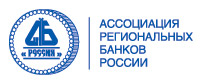 Первый межрегиональный финансово - инвестиционный форум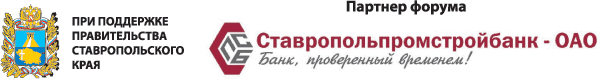 Золотарёв Александр Евгеньевич- Заместитель Председателя Правительства Ставропольского края;Аксаков АнатолийГеннадьевич- Президент Ассоциации «Россия», председатель  Комитета ГД ФС РФ по
  экономической политике, инновационному развитию и предпринимательству;Зике РегинаВладимировна- Заместитель начальника Южного ГУ Банка России;Славинский ИгорьАнатольевич-  Руководитель Департамента по финансовому и фондовому рынку Краснодарского края;Кривова ЕкатеринаЛеонидовна- начальник отдела Департамент банковского регулирования Банка России;Сорокина ОльгаСергеевнаОтдел анализа рисков и перспективных технологий финансовой доступности Главного управления рынка микрофинансирования и методологии финансовой доступности Банка РоссииМакрушин СергейНиколаевичЗаместитель начальника Управления по модернизации экономики, развитию инноваций и нанотехнологий Министерства экономического развития СКБутт Юрий Алексеевич- Заместитель директора Представительства Внешэкономбанка
    в Северо-Кавказском федеральном округе;Жуков Григорий ИвановичВеревкина ГалинаВикторовна-  Председатель Правления «Ставропольпромстройбанк» - ОАО-Первый заместитель Председателя Правления «БУМ-БАНК», ООО   Абалешев АлександрВасильевичЗаместитель Министра экономического развития Ставропольского краяМедведевАндрей Михайлович-Заместитель начальника Главного управления-начальник Управления надзора за профессиональными заимодавцами Главного управления рынка микрофинансирования и методологии финансовой доступности  ЦБ РФРоманенко Роман Владимирович- Управляющий Ставропольским отделением 5230Северо-Кавказского банка ПАО Сбербанк;Афанасьев Михаил Кузьмич-  Директор Дирекции «Фронт-офис » АО «МСП Банк»;Порошин Алексей Иванович-Генеральный директор ООО «ФЁСТ ДЕВЕЛОПМЕНТ»-Ермошин АлександрМихайлович- Заместитель генерального директора Российское агентство поддержки  малого и среднего бизнесаСасин НиколайИвановичКруглова Нелли Викторовна- Руководитель дирекции «ОПОРЫ РОССИИ» в Северо-Кавказском
  федеральном округе , представитель Уполномоченного при Президенте РФ  по защите прав  предпринимателей в Ставропольском крае;- К.э.н., доцент кафедры «Финансов и учета» Бизнес-инкубатора Института экономики и управления ( г.Пятигорск);